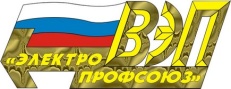 ОБЩЕСТВЕННАЯ ОРГАНИЗАЦИЯ «ВСЕРОССИЙСКИЙ ЭЛЕКТРОПРОФСОЮЗ»ПРЕЗИДИУМП О С Т А Н О В Л Е Н И Е17.09.2019                          	          г. Ялта                                             № 21-4О внесении изменений и дополненийв Положение о конкуре на звание «Лучшая первичная профсоюзная организацияОбщественной организации«Всероссийский Электропрофсоюз» Рассмотрев изменения и дополнения, поступившие от территориальных и первичных организаций Профсоюза в Положение о конкурсе на звание «Лучшая первичная профсоюзная организация Общественной организации «Всероссийский Электропрофсоюз», и рекомендуемые к принятию постоянной комиссией Центрального комитета ВЭП по профсоюзному строительству, изучившей данные инициативы, Президиум ВЭППОСТАНОВЛЯЕТ:1. Утвердить Положение о конкурсе на звание «Лучшая первичная профсоюзная организация Общественной организации «Всероссийский Электропрофсоюз» с учётом изменений и дополнений, одобренных постоянной комиссией Центрального комитета ВЭП по профсоюзному строительству. 2. Считать утратившим силу постановление Президиума ВЭП «О внесении изменений и дополнений в Положение о конкуре на звание «Лучшая первичная профсоюзная организация Общественной организации «Всероссийский Электропрофсоюз» от 22.08.2018 № 16-2 и соответствующее Положение о конкурсе с приложениями.3. Рекомендовать территориальным выборным органам Профсоюза на основе утверждённого положения разработать либо внести изменения в действующие положения и продолжить работу по стимулированию деятельности ППО по участию в отраслевом профсоюзном конкурсе.4. Контроль за выполнением данного постановления возложить на А.В. Мурушкина, заместителя Председателя ВЭП._______________________________________________________________________________Рассылка по списку.Председатель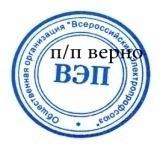 Ю.Б. Офицеров